PENGARUH NON PERFORMING LOAN DAN NET INTEREST MARGIN TERHADAP RETURN ON ASSET (ROA)(Pada Perbankan Yang Terdaftar Di Bursa Efek Indonesia Tahun 2012 – 2016)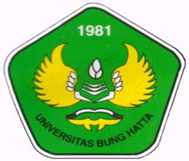 Disusun oleh:DINDA RAHMANIA NURHASANAH1410011311128PEMBIMBING I	: POPI FAUZIATI S.E, M.Si, Ak. CAPEMBIMBING II	: MUKHLIZUL HAMDI S.E, M.Si, Ak.CAJURUSAN AKUNTANSIFAKULTAS EKONOMIUNIVERSITAS BUNGHATTAPADANG 2018 DAFTAR PUSTAKAAlamsyah, M. F. 2016. Pengaruh Kredit Bermasalah Dan Kecukupan Modal Terhadap return On Asset (ROA) Pada Bank BUMN Yang Go Public Di Bursa Efek Indonesia. Jurnal Ilmiah AKSI STIE AMKOP Makassar.4(1): 245-252.Ali, Muhammad., T. Y. Laksono, R. Roosaleh. 2017. Pengaruh Net Interest Margin (NIM), Biaya Operasional terhadap Pendapatan Operasional (BOPO), Loan to Depost Ratio (LDR) dan Non Performing Loan (NPL) terhadap Return On Assets (ROA), Jurnal Riset Akuntasi & Keuangan, Universitas Widyatama Bandung, Indonesia, Vol.5 No.2, 2017.  Diakses: 18 Juni 2018.Andriyani, Novi.,Musdholifah. 2017. Pengaruh NPL, CAR, LDR, LTA, GWM dan GDP terhadap Kinerja Keuangan Bank Umum Persero di Indonesia Periode 2008 – 2015, Jurnal Ilmu Manajemen, Universitas Negeri Surabaya,  Vol.5 No.3. Diakses: 18 Desember 2017.Budiman, Asep.,Fadillah, A. Ridlo. 2017. Pengaruh Rasiko Kredit Macet dan Likuiditas terhadap Kinerja Keuangan Perkreditan Rakyat, Jurnal Ekonomi Manajemen, Vol.3 No.2, November 2017. Diakses: 18 Desember 2017.Darmawi, Herman. (2011). Manajemen Perbankan. Jakarta: Bumi Aksara.Dewi, N. Vila., Mardani, R. Malavia., Salim, Dr. M. Agus. 2017. Pengaruh CAR, NPL, NIM dan BOPO terhadap Profitabilitas Perbankan,Jurnal Riset Manajemen, Unisma.Diakses: 06 Maret 2018.Diyanti.(2012). Analisis Pengaruh Faktor Internal dan Eksternal terhadap terjadinya Non Performing Loan.Semarang: Universitas Diponegoro.Dore, M. (2013).An Empirical Analysis of Bank Profitability in Ghana: Evidence from Bank- specific and Macroeconomic Factors. Eastern Mediterranean University.Fahmi, Irham. 2012. Analisis Laporan Keuangan.Cetakan Ke-2.Alfabeta,BandungFahruri, Arief. 2017. Pengaruh Good Corporate Governance, Non Performing Loan, Loan to Deposito Ratio, Inflasi dan Kurs terhadap Kinerja Keuangan Perusahaan Perbankan yang terdaftar di Bursa Efek Indonesia paa tahun 2007- 2010, Akademik Manajemen Informatika dan Komputer BSI, http://ejournal.bsi.ac.id/ejurnal/index.php/perspektif/article/view/1500. Vol. XV No.1, Maret 2017.Diakses : 18 Desember 2017.Gitman, Lawrence J, (2006), Principles of Managerial Finance (11th ed.), Boston: Addison Wesley Hutagalung, Esther Novelina , dkk. 2011. Analisa Rasio Keuangan terhadap Kinerja Bank Umum di Indonesia, Jurnal Aplikasi Manajemen, Volume 11 Nomor 1.Hal.1-12.Indriasari, E. Hanum. 2017. Pengaruh CAR, NPL dan LDR terhadap Kinerja Keuangan pada Perusahaan Sektor Perbankan yang terdapat di BEI tahun 2013 – 2015. Skripsi. Universitas Dian Nuswantoro, Semarang.Imam Ghozali. 2016. Aplikasi Analisis Multivariat. Semarang: Badan Penerbit Universitas Diponegoro.Januarti. 2002. Variabel Proksi CAMEL dan Karakteristik Bank Lainnya untuk Memprediksi Kebangkrutan Bank di Indonesia, Junal Bisnis Strategi, Vol.10, Desember,.www.ejournal.undip.ac.id/index.php/jbsdiakses 18 februari 2017. Hal 1-10Jumingan.2014. Analisis Laporan Keuangan.: Bumi Aksara, JakartaKansil, Deyby., Murni, Sri., Tulung, J. Elly. 2017. Pengaruh Risiko Perbankan terhadap Kinerja Keuangan tahun 2013 – 2015 (Bank Pembangunan Daerah se – Indonesia), Jurnal EMBA, Vol.5 No.3, September 2017.Iakses: 18 Desember 2017. Hal 3508 – 3517.Kasmir. 2001. Dasar-dasar Manajemen Perbankan. Ghalia Indonesia., Jakarta.Larasati, Rizki.,Isynuwardhana, Deannes., Muslih, Muhammad. 2017. Analisis Pengaruh Non Performing Loan dan Net Interest Margin terhadap Harga Saham pada 5 Bank Umum Konvensional Penyalur Kredit Terbesar di Indonesia tahun 2010 – 2015, Jurnal Penyalur Kredit Terbesar di Indonesia tahun 2010 – 2015, Jurnal Manajemen, Vol.4 No.1, April 2017. Diakses: 06 Maret 2018.Mahardian, P. (2008) Analisis Pengaruh Rasio CAR, BOPO, NPL, NIM, dan LDR terhadap Kinerja Keuangan Bank. Tesis Program Pascasarjana Magister Manajemen Universitas DiponegoroMawardi (2005) Analisis Faktor -faktor yang Mempengaruhi Kinerja Keuangan Bank Umum di Indonesia (Studi Kasus pada Bank Umum dengan Total Aset Kurang dari 1 Triliun).Jurnal Bisnis Strategi Vol. 14 No. 1: 83-94Meyrantika, D. Nanda dan Haryanto, A. Mulyo. 2017. Analisis Permodalan, Pengukuran Dana, Diversifikasi Pendapatan, NIM dan Risiko Kredit terhadap Kinerja Keuangan Perbankan (Studi Empiris BUSN yang terdaftar di BEI periode 2012 – 2015), DiponegoroJournal of Management, Vol.6 No.3, tahun 2017. Diakses : 18 Desemeber 2017. Hal 1-13Munawir, S. 2012. Analisis Informasi Keuangan, Liberty, Yogyakarta.Munawir.(2014). Analisa Laporan Keuangan. Yogyakarta : Liberty Yogyakarta.Muljono Teguh Pudjo. Analisa Laporan Keuangan Untuk Perbankan. Edisi revisi 1999, Cetakan 6, Jakarta Djambatan, 1999.Mulyani, E. Listiana dan Budiman, Asep.2017. Analisis Pengaruh Kualitas Aset, Likuiditas, Solvabilitas, Aktivitas dan Non Performing Loan terhadap Kinerja Keuangan (pada Perbankan yang tercatat di BEI), Jurnal Ekonomi Manajeman, Vol.3 No.1, Mei 2017.Diakses: 18 Desember 2017. Hal 11-17.Otoritas Jasa Keuangan.2016. Peraturan OJK ;Risiko Perbankan. http://www.ojk.go.id/id/kana/perbankan regulasi/peraturan-ojk/default.aspx. Diakses: 06 Maret 2018.Paramitha, Suwendra, &Yudiaatmaja.(2014) Pengaruh Risiko Kredit dan Likuiditas terhadap Profitabilitas pada Perusahaan Perbankan yang Go Public Periode 2010-2012.e-JournalBisma Universitas Pendidikan Ganesha Jurusan Manajemen Vol. 2.Pranata, A. A. A. W. D. 2015. Pengaruh Capital Adequacy Ratio, Loan To Deposit Ratio Dan Ukuran Perusahaan Pada Profitabilitas Bank Di Bursa Efek Indonesia. E-Jurnal Akuntansi Universitas Udayana. 11(1): 235-251.Prasetyo, D. A., dan Darmayanti, N. P. A. 2015. Pengaruh Risiko Kredit, Likuiditas, Kecukupan Modal, Dan Efisiensi Operasional Terhadap Profitabilitas Pada PT BPD Bali. E-Jurnal Manajemen Unud. 4(9): 2590-2617.Rezeki, Yuliarti.,Swandari, Fifi., Hadi, Abdul. 2017. Pengaruh Komponen RGEC (Risk Profile, Good Corporate Governance, Earning, Capital) terhadap Return Saham Sektor Perbankan, Jurnal Wawasan Manajemen, Vol.5 No.3, 2017.Diakses: 18 Desember 2017.Rivai, F. 2005, Credit Management Handbook. Jakarta: P.T. Raya Grafindo Persada.Rusdiana,Nana. 2012. Analisis Pengaruh CAR, LDR, NIM, NPL, BOPO, dan DPK Terhadap Kinerja Keuangan Perbankan (Studi Kasus Pada Bank Umum Yang Terdaftar Pada Bursa Efek Indonesia Periode 2008-2011)”.Skripsi.Universitas Diponegoro.Setyabudi, I. Kris.,Utami, S. Sri, Wibowo, Adi. 2017. Analisis Perbandingan Kinerja Keuangan Perbankan Syariah dengan Perbankan Konvensional (Studi Empiris pada PT. Bank Syariah Mandiri dan PT. Bank Mandiri (persero) periode 2012 – 2016),Jurnal Ekonomi dan Kewirausahaan, Vol.17 No.4, Desember 2017 : 543-557. Diakses: 18 Maret 2018.Siamat, D. (2005) Manajemen Lembaga Keuangan Kebijakan Moneter dan Perbankan. Jakarta: Lembaga Penerbit Fakultas Ekonomi Universitas Indonesia.Surat Edaran Bank Indonesia No.6/23/DPNP 2004Suseno dan Peter Abdullah. 2004. Sistem dan Kebijakan Perbankan di Indonesia, Seri Kebanksentralan. Pusat Pendidikan dan Studi Kebanksentralan (PPSK) Bank Indonesia.Undang-Undang Perbankan No. 10 Tahun 1998.Verawaty., Jaya, A. Kemala., Widiati, Yolanda. 2017. Pengaruh Resiko Kredit, Likuiditas, Efisiensi Operasional dan Tingkat Ekonomi Makro Ekonomi terhadap Kinerja Bank Pembangunan Daerah di Pulau Sumatera, Universitas Bina Darma,	http://fe.ummetro.ac.id/ejournal/index.php/JA/article/view/139, Vol. 13 No. 1, April 2017. Diakses: 18 Maret 2018.http://www.sarjanaku.com/2012/06/teori-keagenan-agency-theory.html